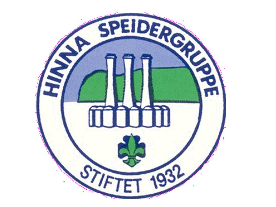 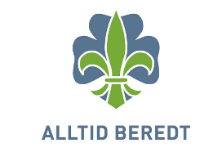 Pakkeliste til overnattingstur Gramstad 29.-30. mai 2021"Turklær" må være praktiske og tåle litt skitt, så ikke ta med de nyeste
finklærne. Alt utstyret må navnes og spesielt det som de andre har samme
sort av: speiderskjerf, sittepute, kopp etc.Når en pakker sekken, kryss av ved følgende liste:På deg:
   Trøye (T-skjorte eller ulltrøye)   Mellomlag over (genser e.l.)
   Turbukse og belte
   Sokker
   Ullsokker
   Tursko / støvler
   Anorakk eller turjakke
   SpeiderskjerfI sekken:
  Sovepose
  Liggeunderlag
  Tørt skift til kvelden i pose (sokker,      undertøy og evt. joggedress)
  Regntøy (jakke og bukse)
  Tykk genser
  Lue & votter (kaldt om natten)
  Toalettsaker (tannpuss/antibac)
  Spisebestikk, tallerken og kopp
  Lommelykt/hodelykt
  Kniv (eventuelt i belte)
  Vann på flaske
  Søppelpose
  Mat (kvelds og frokost, f.eks skiver,     havregrøt, nudler, suppe eller Real         turmat)
  Godteri (for de som vil)